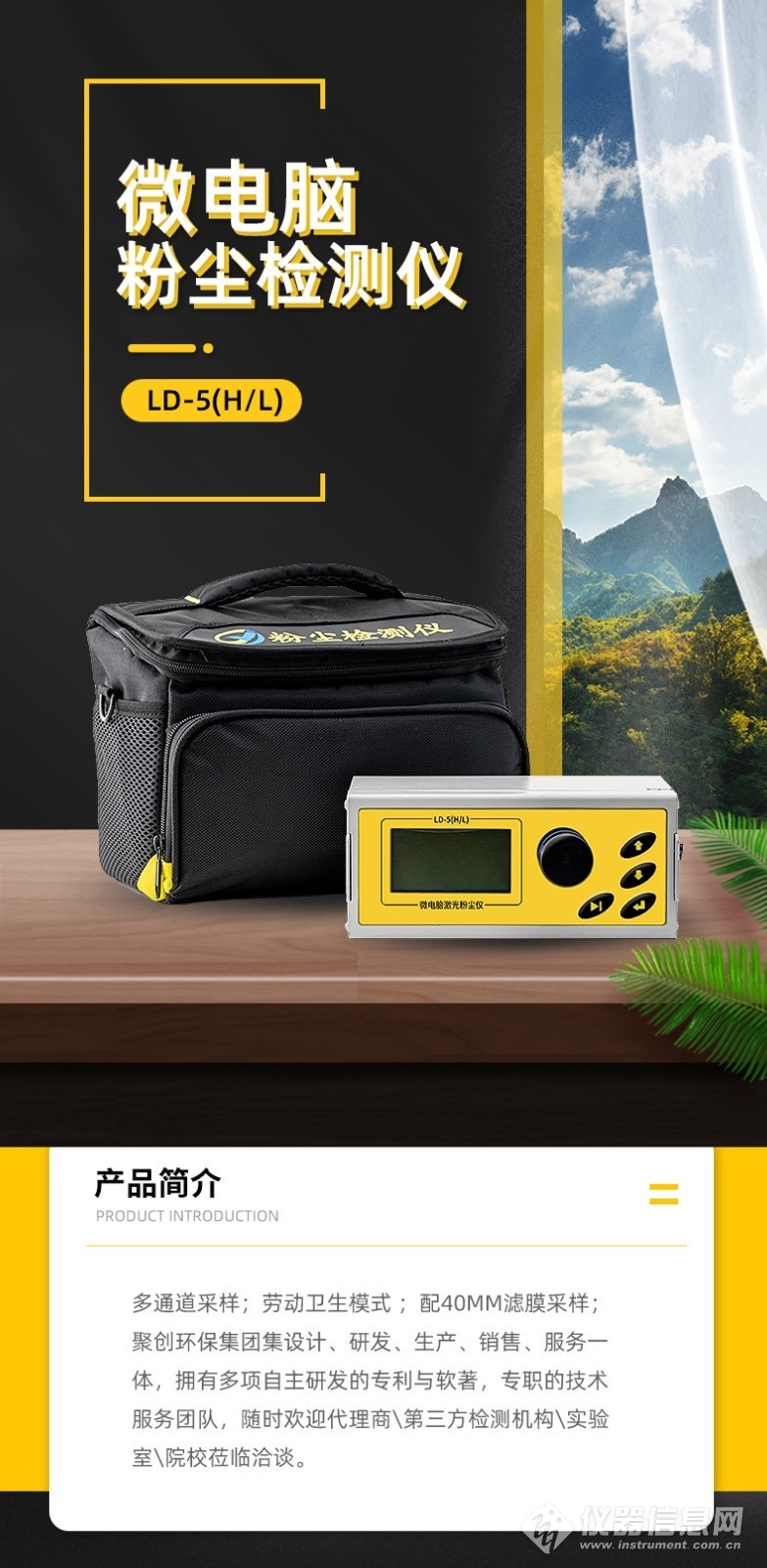 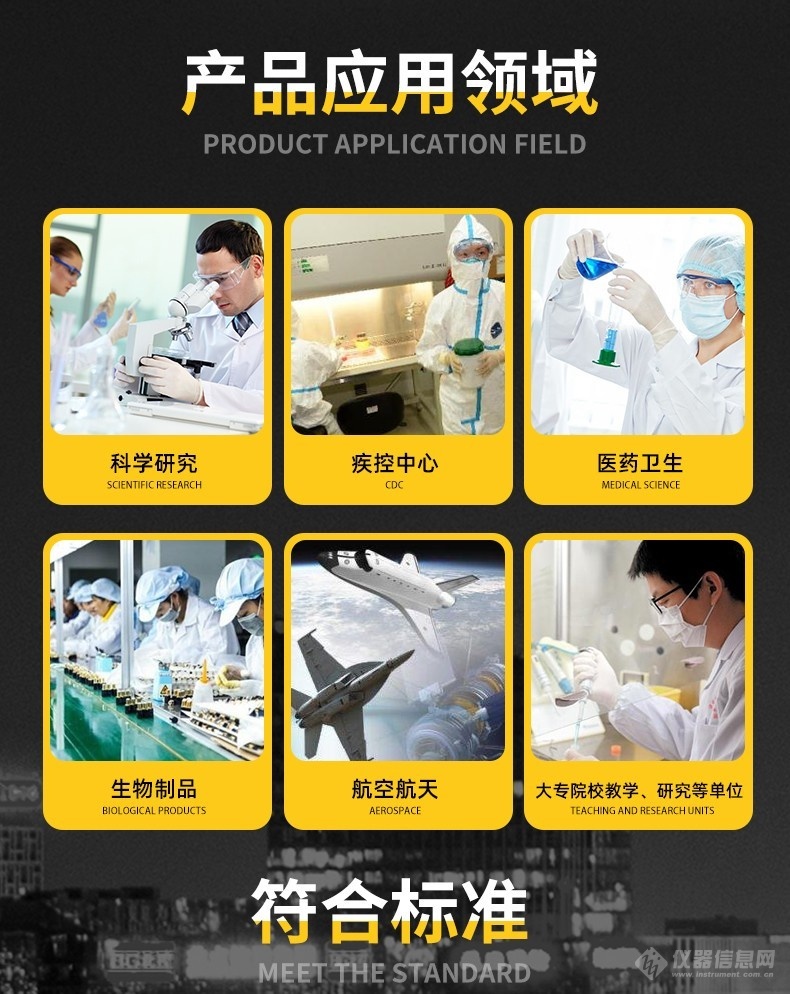 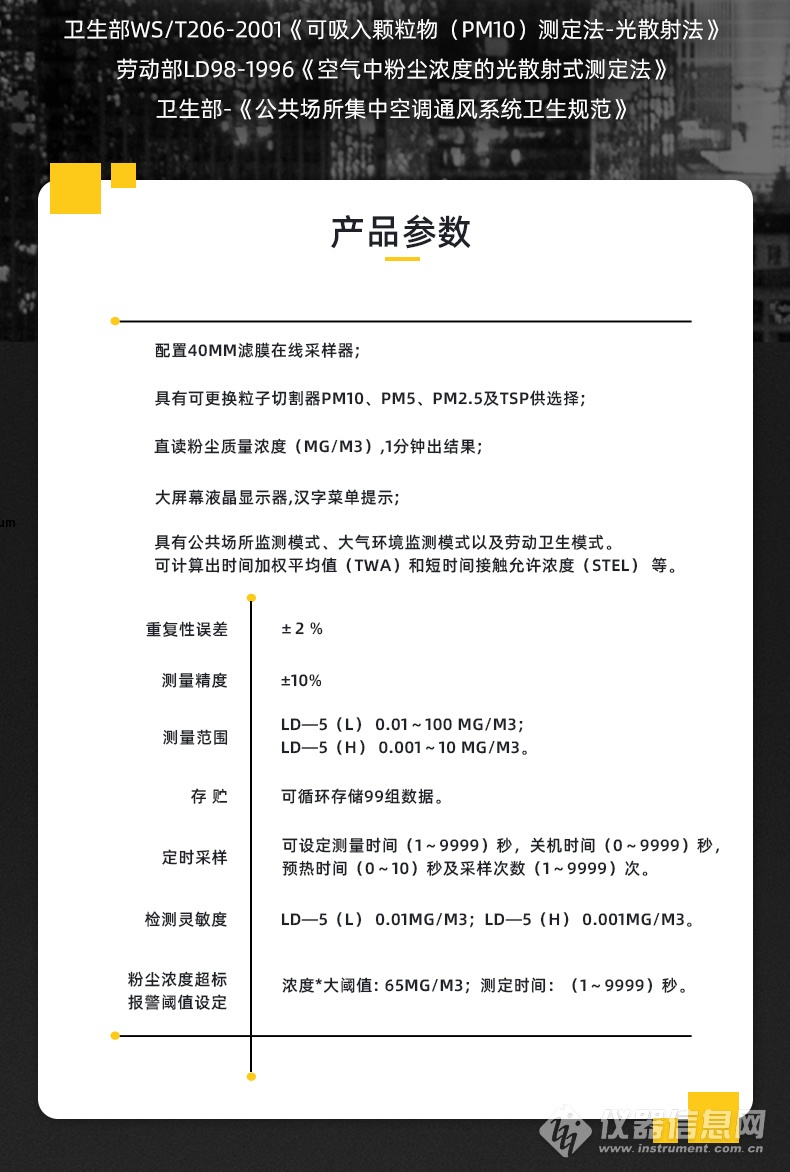 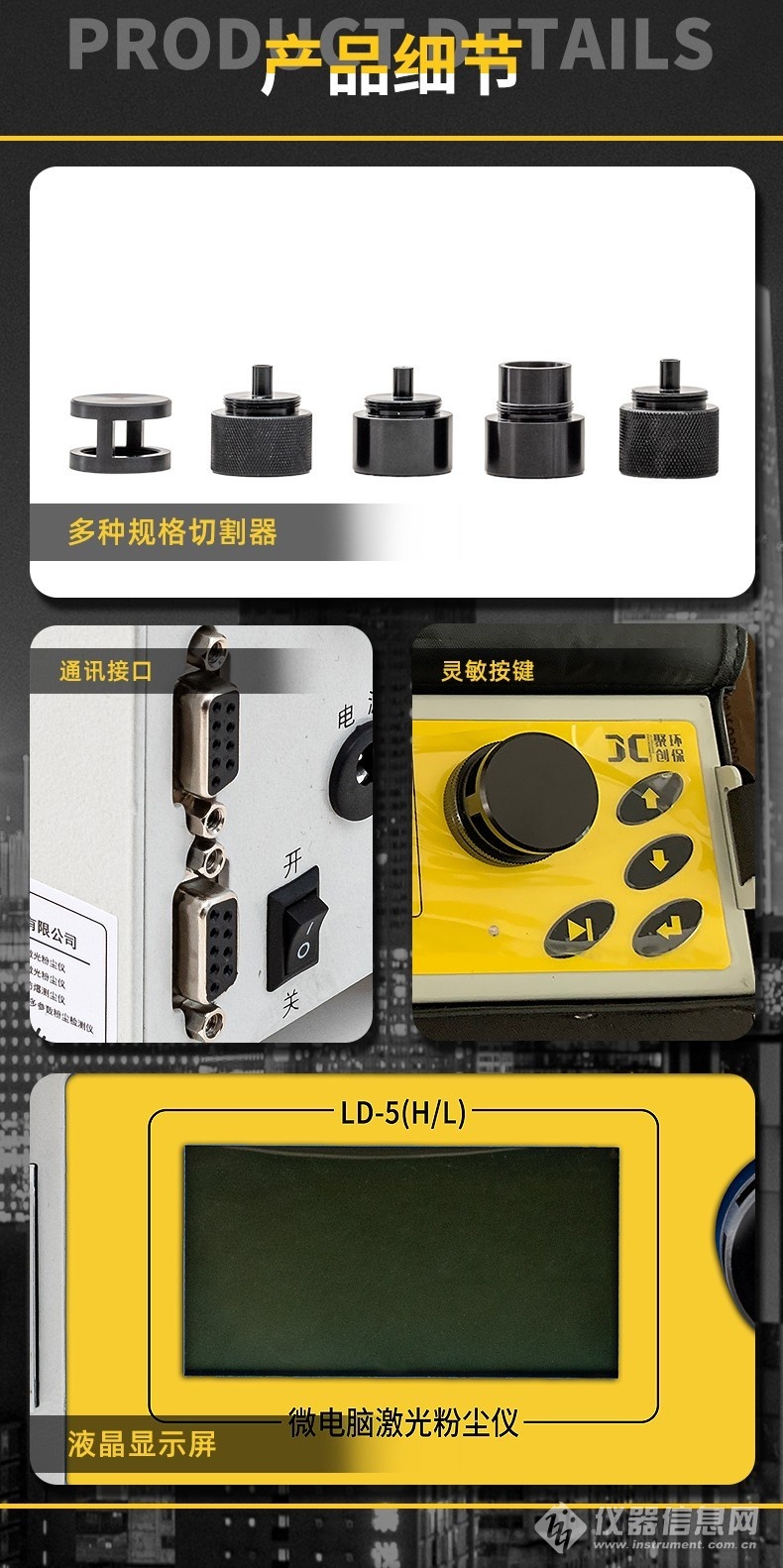 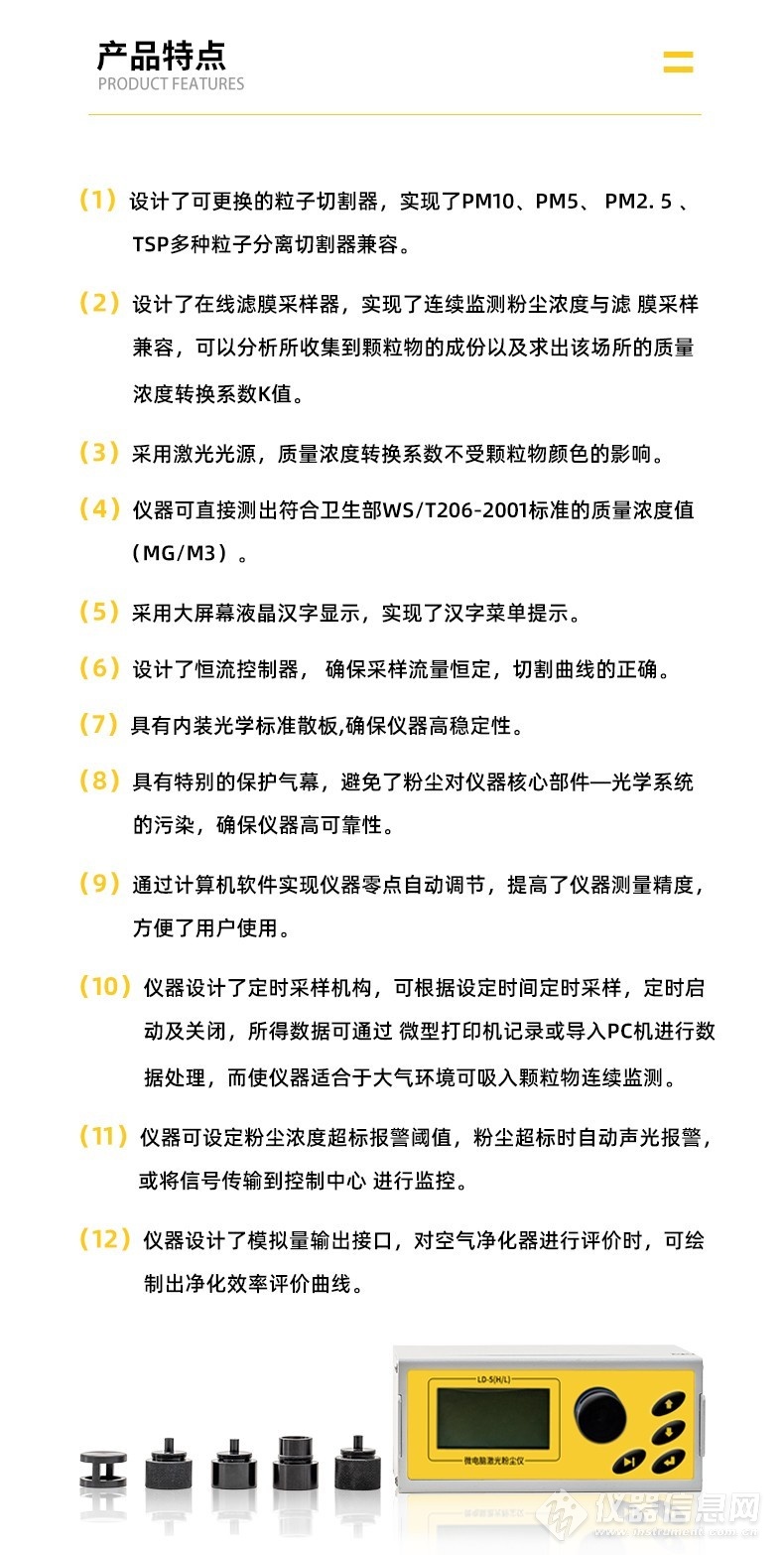 一、产品介绍LD-5（H/L）光散射式快速测尘仪。可直读颗粒物质量浓度，1分钟出结果，可根据需要任意设定采样时间；内置滤膜采样装置，在连续监测粉尘浓度的同时，可收集颗粒物,以便对其成份进行分析，并求出质量浓度转换系数K值。内置过滤装置，避免粉尘对仪器部件的影响，延长仪器使用寿命；具有自校系统；具有气幕屏蔽及洁净气自清洗功能，确保光学系统不受污染；实现了软件自动调零；具有与计算机双向通讯功能，可通过PC机进行数据处理，打印出曲线及表格。
具有颗粒物浓度连续监测、定时采样以及粉尘浓度超标报警等多种功能。备有PM10、PM5、PM2.5、PM1.0及TSP切割器供选择；采用强力抽气泵，使其更适合需配备较长采样管的中央空调排气口PM10可吸入颗粒物浓度的检测，和对可吸入尘PM2.5进行监测。二、技术参数三、仪器说明
利用激光光束照射到含尘气流上，使光束产生散射光，粉尘浓度越高，产生的散射光强度越大，由此测出粉尘浓度。光散射法测定公共场所空气中可吸入颗粒物浓度， 具有快速、灵敏、稳定性好、体积小、重量轻、无噪声、操作简便、安全可靠等优点。一方面该方法具有较 高灵敏度而需要的样品量少，并可省去或者简化样品处理步骤，因此采样时间和分析时间均可大大缩短；另一方面，该方法无需样品储存，从而避免或减少了分析方法中的各种可能的误差因素。​基础特点：配置40mm滤膜在线采样器;基础特点：具有可更换粒子切割器PM10、PM5、PM2.5、PM1.0及TSP供选择;基础特点：直读粉尘质量浓度（mg/m³）,1分钟出结果;基础特点：大屏幕液晶显示器,汉字菜单提示;检测灵敏度：LD-5（L）0.01mg/m³； LD-5（H）0.001mg/m³。重复性误差：±2％测量精度：±10%测量范围：LD-5（L）0.01～100 mg/m³； LD-5（H） 0.001～10 mg/m³。测定时间：标准时间为1分钟，设有0.1分及手动档（可任意设定采样时间）。模式：具有公共场所监测模式、大气环境监测模式以及劳动卫生模式。
可计算出时间加权平均值（TWA）和短时间接触允许浓度（STEL） 等。存 贮：可循环存储99组数据。定时采样：可设定测量时间（1～9999）秒，关机时间（0～9999）秒，
预热时间（0～10）秒及采样次数（1～9999）次。报警功能：粉尘浓度超标报警功能，报警浓度阈值可自行设定；输出接口：1，PC机通讯串行接口：RS232；输出接口：2，微型打印机输出接口；输出接口：3，模拟量输出接口：0—1V；输出接口：4，数字量输出接口：电平信号。电源：Ni-MH或锂电充电电池组（1.2V x 4），可连续使用8小时；附220VAC/12VDC 电源适配器。重量：2.4kg。尺寸：195mm*85mm*132mm选配：另配具有湿度修正功能，数据更加精确（详情参见LD-5S)选配：可配烟气采样杆和三脚架、微型打印机。COD消解器 各型参考COD消解器 各型参考COD消解器 各型参考COD消解器 各型参考COD消解器 各型参考COD消解器 各型参考COD消解器 各型参考COD消解器 各型参考COD消解器 各型参考产品型号消解对象方法标准消解时间样品孔位冷却方式加热材质温度调节消解后操作程序JC-101系列COD国标滴定2h9、12、
15空冷铝块32-399℃建议换瓶滴定JC-101BCOD、TP、TN快速分光
比色法10-15min9、12、
16、25空冷铝块0-190℃分光比色测定JC-101CCOD国标滴定2h6、10风冷碳化硅加热板165℃6孔无需换瓶滴定JC-101CCOD国标滴定2h6、10风冷碳化硅加热板165℃10孔建议换瓶滴定JC-102COD国标滴定2h8、12风冷耐高温玻璃和稀土合金材料165℃无需换瓶滴定JC-102CCOD国标滴定2h8、12风冷陶瓷板165℃建议换瓶滴定JC-103C
（高氯）COD国标滴定2h5风冷碳化硅加热板165℃无需换瓶滴定JC-101WCOD、TP、TN国标滴定法、快速分光比色法5-16min6空冷微波2450MHz建议换瓶滴定
也可直接比色测定